Here are some activities we could try while we are in the house.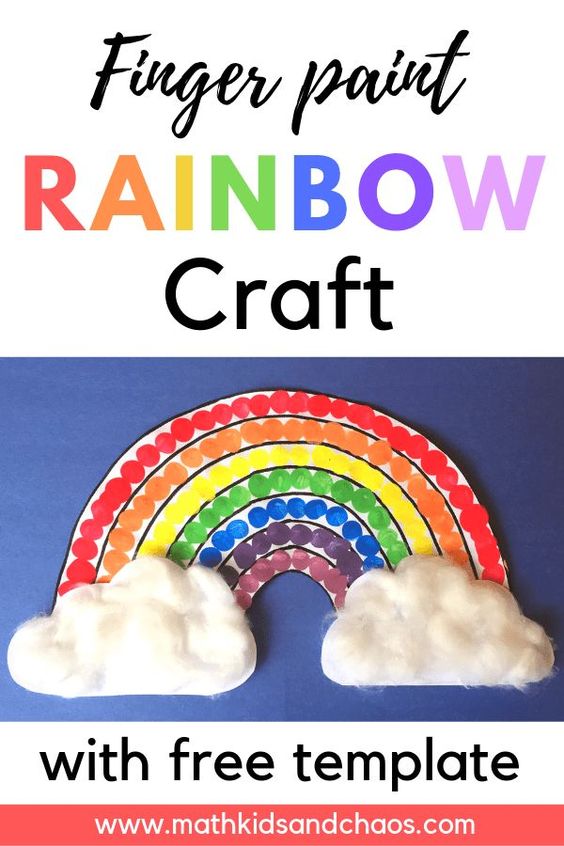 We can make our own pictures of a rainbow and put it in our windows.We can find things in our house and gardens the same colours as the colours in our rainbow.Count how many colours are on our rainbow and count the things we findTalk about when we see rainbows, what is the weather like when rainbows appear?Learn and sing the rainbow song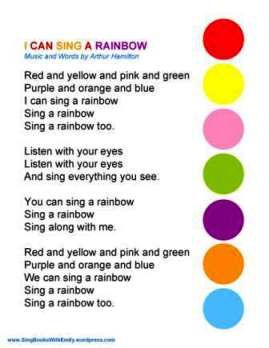 We would love to see pictures of your rainbowsOn our blog or twitter pageIf you can you could even try this experiment                                                        and make your own rainbow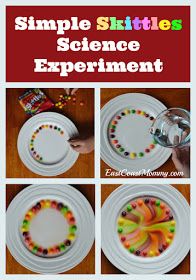 